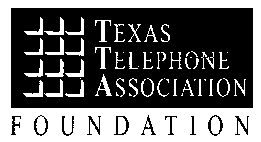 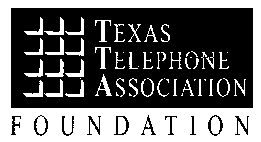 To submit a complete application, please follow these instructions:		Complete the official application form below (please type or print).		Attach a current official transcript to the application form.Attach a letter of acceptance from the Texas college or university you will be attending in Fall 2018 (If you have not yet received an acceptance letter, please indicate the name of the school you are planning to attend, and forward your acceptance to TTAF as soon as you receive it.)Include a copy of your SAR (Student Aid Report).  To obtain your SAR complete a FAFSA (Free Application for Federal Student Aid) form on-line at www.fafsa.ed.gov/complete001.htm.		Counselors must mail the complete package postmarked no later than March 30, 2018to:TTA Foundation7004 Bee Caves RD. Bldg. 1, Suite 100Austin, TX 78746*DEADLINE* Applications must be submitted by counselor & postmarked no later than March 30, 2018.Only complete applications will be considered * Each high school counselor may submit two applications.Applicant Information	Applicant’s Name  														Address  														   City  						 State  		 Zip 		  Phone  				   Email Address____________________________________________________________________________________	High School  															Address  															City  											State  		 Zip 		 	Counselor  									  Phone  				Class Rank:  		 of 		     	SAT 		  ACT 		  	Cumulative GPA  		Parent/Guardian InformationFather (or guardian): 													Employer: 														Occupation:  								  Annual Income: 													  (Gross Income)Mother (or guardian): 													Employer: 														Occupation: 								  Annual Income: 													  (Gross Income)Brothers and sisters in the family older than applicant: 			   Brothers and sisters in the family younger than applicant:  		Including applicant, how many members of the immediate family will be in college next year? 				List any scholarships applicant has received, the amount, and how many years for which they apply:  																																	Does either parent/guardian’s employment affiliation provide full or partial scholarship to any institution of higher learning?  If yes, explain.  												Extracurricular ActivitiesStudent Activities (student  government, Key Club, National Honor Society, etc.)  By year:  																																																	Community Activities by year:  		____________________							Athletics (school and other) by year: 																																																								Awards: 																																																											Employment HistoryList below summer employment or other work experience. 1.  Dates of employment:  						to						     Employer: 														     Occupation: 								  Hours per week: 			2.  Dates of employment:  						to						     Employer: 														     Occupation: 								  Hours per week: 			3.  Dates of employment:  						to						     Employer: 														     Occupation: 								  Hours per week: 			Long Term ObjectivesSummarize your long-term career objectives: 																																																																																					College or University you plan to attend:  										Contemplated field of study (Special consideration will be given to applicants pursuing a field of study that may lead to a career in the telecommunications industry):  	                                                              						                                                                                         															Signature  									  Date  					